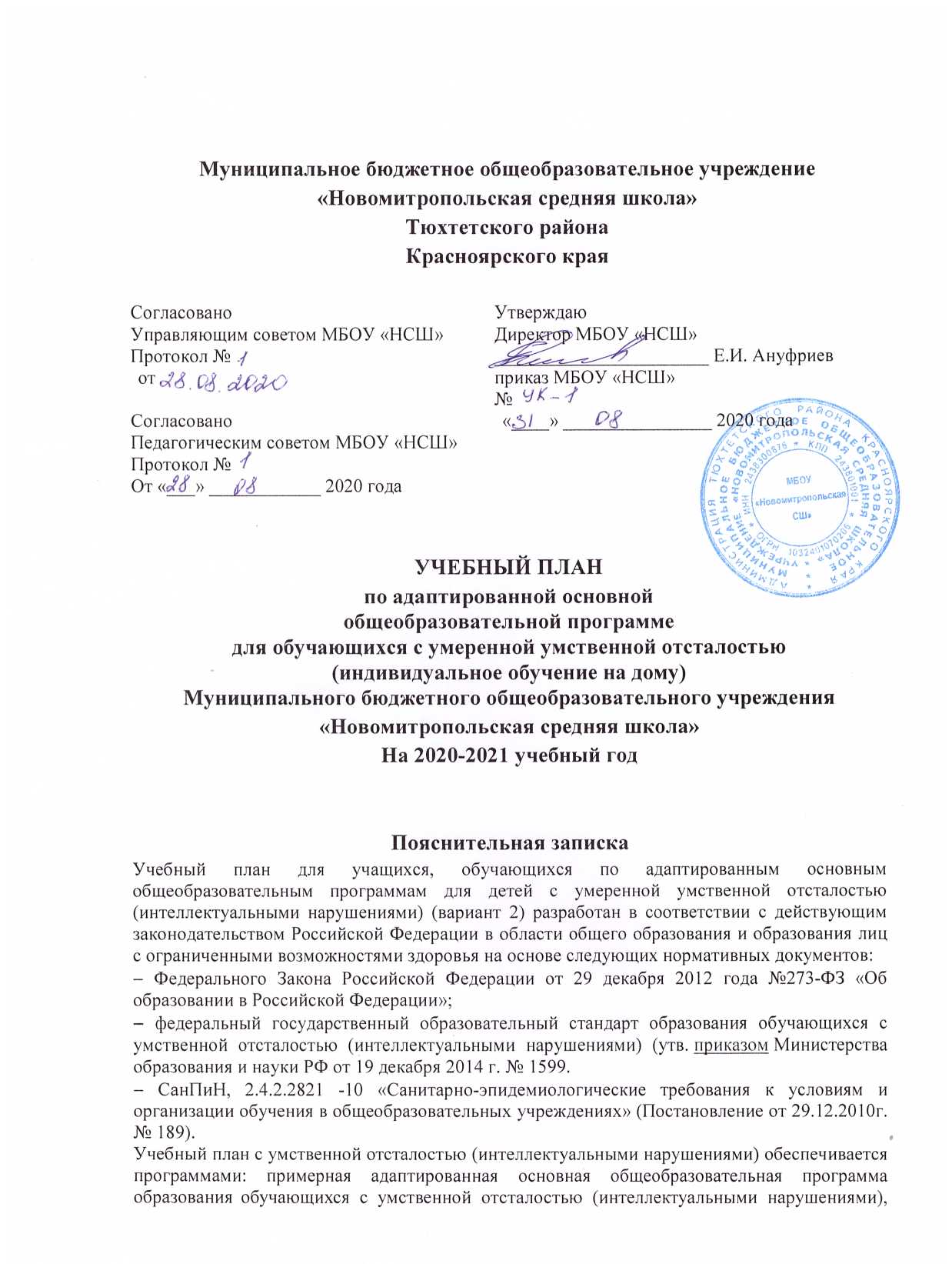  одобрена решением федерального учебно-методического объединения по общему образованию (протокол  от 22 декабря  2015 г. № 4/15)Учебный план для обучающихся с умеренной, тяжелой, глубокой умственной отсталостью (интеллектуальными нарушениями), с тяжелыми и множественными нарушениями развития (далее - учебный план) обеспечивает введение в действие и реализацию требований Стандарта, определяет общий объем нагрузки и максимальный объем учебной нагрузки обучающихся, состав и структуру образовательных областей, учебных предметов по годам обучения.Учебный план определяет общие рамки принимаемых решений при разработке содержания образования, требований к его усвоению и организации образовательного процесса, а также выступает в качестве одного из основных механизмов его реализации.На основе учебного плана формируется индивидуальный учебный план (ИУП), содержащий предметные области, предметы и коррекционные курсы, которые соответствуют уровню актуального развития конкретного обучающегося и устанавливает объём недельной нагрузки для обучающегося.Общий объём нагрузки, включенной в ИУП, не превышает объем, предусмотренный учебным планом. Экспертная комиссия составляет ИУП для каждого обучающегося, в котором определен индивидуальный набор учебных предметов и коррекционных курсов с указанием объема учебной нагрузки. Различия в индивидуальных учебных планах объясняются разнообразием образовательных потребностей, индивидуальных возможностей и особенностей развития обучающихся. В индивидуальных учебных планах детей с ТМНР преобладают занятия коррекционной направленности. У детей с менее выраженными нарушениями развития больший объём учебной нагрузки распределится на предметные области. Для детей, особые образовательные потребности которых не позволяют осваивать предметы основной части учебного плана АООП, учебная нагрузка для СИПР формируется следующим образом: увеличивается количество часов коррекционных курсов и добавляются часы коррекционно-развивающих занятий в пределах максимально допустимой нагрузки, установленной учебным планом (в соответствии с п. 2.6. приложения соответствующего ФГОС).В учебном плане представлены шесть предметных областей, коррекционноразвивающая область, а также часть, формируемая ОУ. Содержание всех учебных предметов, входящих в состав каждой предметной области, имеет ярко выраженную коррекционно-развивающую направленность, заключающуюся в учете особых образовательных потребностей этой категории обучающихся. Кроме этого, с целью коррекции недостатков психического и физического развития обучающихся в структуру учебного плана входит и коррекционно-развивающая область.Обязательная часть учебного плана определяет состав учебных предметов обязательных предметных областей и учебное время, отводимое на их изучение.Обязательная часть учебного плана отражает содержание образования, которое обеспечивает достижение важнейших целей современного образования обучающихся с умеренной, тяжелой, глубокой умственной отсталостью (интеллектуальными нарушениями), с тяжелыми и множественными нарушениями развития:формирование жизненных компетенций, обеспечивающих овладение системой социальных отношений и социальное развитие обучающегося, а также его интеграцию в социальное окружение;формирование основ духовно-нравственного развития обучающихся, приобщение их к общекультурным, национальным и этнокультурным ценностям;формирование здорового образа жизни, элементарных правил поведения в экстремальных ситуациях.В обязательную часть учебного плана входят следующие образовательные области, представленные учебными предметами:Язык и речевая практика (Речь и альтернативная коммуникация)Математика (Математические представления)Окружающий мир (Окружающий природный мир, Человек, Окружающий социальный мир),Искусство (Музыка и движение, Изобразительная деятельность),Физическая культура (Адаптивная физкультура).Коррекционно-развивающие занятия (Сенсорное развитие, «Предметно-практические действия», «Двигательное развитие» «Альтернативная коммуникация»).Учебный предмет «Речь и альтернативная коммуникация», входящий в состав предметной области «Язык и речевая практика» направлен на формирование у обучающихся с умеренной, тяжелой, глубокой умственной отсталостью (интеллектуальными нарушениями), с тяжелыми и множественными нарушениями развития потребности в общении, на развитие сохранных речевых механизмов, а также на обучение использованию альтернативных средств коммуникации и социального общения. Смыслом обучения социальному взаимодействию с окружающими является индивидуальное поэтапное планомерное расширение жизненного опыта и повседневных социальных контактов в доступных для ребенка пределах. Для этого организуется специальная работа по введению ребёнка в более сложную предметную и социальную среду, что предполагает планомерную, дозированную, заранее программируемую интеграцию в среду сверстников в доступных ребенку пределах, организованное включение в общение.Содержание предмета «Речь и альтернативная коммуникация» представлено следующими разделами: «Коммуникация», «Развитие речи средствами вербальной и невербальной коммуникации», «Чтение и письмо».Образовательные задачи раздела «Коммуникация» направлены на формирование навыков установления, поддержания и завершения контакта. При составлении специальной индивидуальной программы развития выбираются обучающие задачи и, в зависимости от возможностей ребенка, подбирается средство коммуникации для реализации поставленных задач. Если ребенок не владеет устной речью, ему подбирается альтернативное средство коммуникации.Раздел «Развитие речи средствами вербальной и невербальной коммуникации» включает импрессивную и экспрессивную речь. Задачи по развитию импрессивной речи направлены на формирование умения понимать обращенную речь. Задачи по развитию экспрессивной речи направлены на формирование умения употреблять в ходе общения слоги, слова, строить предложения, связные высказывания. Ребенок, не владеющий устной речью, учится общаться, пользуясь альтернативными средствами. Обучение импрессивной речи и экспрессивной проводится параллельно.Раздел «Чтение и письмо» включает глобальное чтение, предпосылки к осмысленному чтению и письму, начальные навыки чтения и письма.Рабочая программа рассчитана на 12 часов (по 1 часу в 5, 6, 7, 8 классах, по 2 часа в 9-12 классах). Учебный предмет «Математические представления», входящий в состав предметной области «Математика», направлен на формирование элементарных математических представлений и умений у обучающихся с умеренной, тяжелой, глубокой умственной отсталостью (интеллектуальными нарушениями), с тяжелыми и множественными нарушениями развития и применение их в повседневной жизни. Программа построена на основе следующих разделов: «Количественные представления», «Представления о форме», «Представления о величине», «Пространственные представления», «Временные представления».Знания, умения, навыки, приобретаемые обучающимся в ходе освоения программного материала по математике, необходимы ему для ориентировки в окружающей действительности, т.е. во временных, количественных, пространственных отношениях, решении повседневных практических задач.Рабочая программа рассчитана на 11 часов (по 1 часу в 5-9 классах, по 2 часа в 10-12 классах). В ходе изучения учебного предмета «Окружающий природный мир» (предметная область «Окружающий мир») у обучающихся с умеренной, тяжелой, глубокой умственной отсталостью (интеллектуальными нарушениями), с тяжелыми и множественными нарушениями развития формируются представления о живой и неживой природе, о взаимодействии человека с природой, бережного отношения к природе.Основными задачами являются: формирование представлений об объектах и явлениях неживой природы, формирование временных представлений, формирование представлений о растительном и животном мире. Программа представлена следующими разделами:	«Растительный мир», «Животный мир», «Временные представления», «Объекты неживой природы».В процессе формирования представлений о неживой природе ребенок получает знания о явлениях природы (снег, дождь, туман и др.), о цикличности в природе - сезонных изменениях (лето, осень, весна, зима), суточных изменениях (утро, день, вечер, ночь), учится устанавливать общие закономерности природных явлений. Обучающийся знакомится с разнообразием растительного и животного мира, получает представления о среде обитания животных и растений, учится выделять характерные признаки, объединять в группы по этим признакам, устанавливать связи между ними. Внимание обучающегося обращается на связь живой и неживой природы: растения и животные приспосабливаются к изменяющимся условиям среды, ветер переносит семена растений и др. Наблюдая за трудом взрослых по уходу за домашними животными и растениями, обучающийся учится выполнять доступные действия: посадка, полив, уход за растениями, кормление аквариумных рыбок, животных и др. Особое внимание уделяется воспитанию любви к природе, бережному и гуманному отношению к ней.Рабочая программа рассчитана на 7 часов (по 1 часу с 5 по 11 класс). В ходе изучения учебного предмета «Человек» (предметная область «Окружающий мир») у обучающихся с умеренной, тяжелой, глубокой умственной отсталостью (интеллектуальными нарушениями), с тяжелыми и множественными нарушениями развития формируются представления о себе как «Я» и своем ближайшем окружении, повышается уровень самостоятельности в процессе самообслуживания.Приобщение обучающегося к социальному миру начинается с развития представлений о себе. Становление личности обучающегося происходит при условии его активности, познания им окружающего мира, смысла человеческих отношений, осознания себя в системе социального мира. Социальную природу «я» ребенок начинает понимать в процессе взаимодействия с окружающими людьми.Программа представлена следующими разделами: «Представления о себе», «Семья», «Гигиена тела», «Туалет», «Одевание и раздевание», «Прием пищи».Содержание разделов представлено с учетом возрастных и гендерных особенностей обучающихся. Большинство разделов включает задачи, требующие обучения отдельным операциям. После того как обучающийся их освоит, он учится соблюдать последовательность этих операций. Процесс обучения предусматривает поэтапность в плане усложнения самих навыков.Рабочая программа рассчитана на 4 часа  (по 1 часу с 5 по 8 классы). Учебный предмет «Домоводство» (предметная область «Окружающий мир»)Обучение ребенка с умственной отсталостью, с ТМНР ведению домашнего хозяйства является важным направлением подготовки к самостоятельной жизни. Благодаря занятиям по домоводству реализуется возможность посильного участия ребенка в работе по дому, воспитывается потребность устраивать свой быт в соответствии с общепринятыми нормами и правилами. Овладение простейшими хозяйственно - бытовыми навыками не только снижает зависимость ребёнка от окружающих, но и укрепляет его уверенность в своих силах.Цель обучения - повышение самостоятельности детей в выполнении хозяйственнобытовой деятельности. Основные задачи: формирование умений обращаться с инвентарем и электроприборами; освоение действий по приготовлению пищи, осуществлению покупок, уборке помещения и территории, уходу за вещами.Освоенные действия ребенок может в последующем применять как в быту, так и в трудовой деятельности. Так, например, занятия по уборке помещений и территории актуальны для формирования бытовой деятельности детей и перспективны для получения в будущем работы в качестве дворника или уборщицы.Программа по домоводству включает следующие разделы: ««Обращение с кухонным инвентарем», Покупки», «Приготовление пищи»», «Уход за вещами», «Уборка помещений и территории».Рабочая программа рассчитана на 8 часов (по 1 часу с 5 по 12 классы). В ходе изучения учебного предмета «Окружающий социальный мир» (предметная область «Окружающий мир») у обучающихся с умеренной, тяжелой, глубокой умственной отсталостью (интеллектуальными нарушениями), с тяжелыми и множественными нарушениями развития формируются представления об окружающем социальном мире и умения ориентироваться в нем, включаться в социальные отношения. Учебный предмет «Окружающий социальный мир» позволяет планомерно формировать у обучающегося осмысленное восприятие социальной действительности и включаться на доступном уровне в жизнь общества.Цель обучения - формирование представлений о человеке, его социальном окружении, ориентации в социальной среде и общепринятых правилах поведения.Основными задачами программы «Окружающий социальный мир» являются: знакомство с явлениями социальной жизни (человек и его деятельность, общепринятые нормы поведения), формирование представлений о предметном мире, созданном человеком (многообразие, функциональное назначение окружающих предметов, действия с ними). Программа представлена следующими разделами: «Квартира, дом, двор», «Продукты питания», «Предметы быта», «Школа», «Предметы и материалы, изготовленные человеком», «Город», «Транспорт», «Страна», «Традиции и обычаи».В процессе обучения у обучающегося формируются представления о родном городе, в котором он проживает, о России, её культуре, истории, современной жизни. Знакомясь с рукотворными объектами и социальными явлениями окружающей действительности, обучающийся учится выделять их характерные признаки, объединять в группы по этим признакам, устанавливать связи между ними. Получая представления о социальной жизни, в которую он включен, обучающийся учится соотносить свое поведение и поступки других людей с нравственными ценностями (эталонами) и общепринятыми нормами поведения. Обучающийся учится ориентироваться в различных ситуациях: избегать риски и угрозы его жизни и здоровью, в частности, учится быть внимательным и осторожным на улице, дома, в школе.Рабочая программа рассчитана на 9 часов (по 1 часу с 5 по 11 класс и по 2 часа в 12 классе). Изучение учебного предмета «Музыка и движение» (предметная область «Искусство») обучающимися с умеренной, тяжелой, глубокой умственной отсталостью (интеллектуальными нарушениями), с тяжелыми и множественными нарушениями развития направлено на его социализацию и интеграцию в общество. Одним из важнейших средств в этом процессе является музыка. Физические недостатки могут ограничивать желание и умение танцевать, но музыка побуждает ребенка двигаться иными способами. У человека может отсутствовать речь, но он, возможно, будет стремиться к подражанию и «пропеванию» мелодии доступными ему средствами. Задача педагога состоит в том, чтобы музыкальными средствами помочь обучающемуся научиться воспринимать	звуки окружающего мира, развить эмоциональную отзывчивость на музыкальный ритм, мелодику звучания разных жанровых произведений.Участие ребенка в музыкальных выступлениях способствует его самореализации, формированию чувства собственного достоинства. Таким образом, музыка рассматривается как средство развития эмоциональной и личностной сферы, как средство социализации и самореализации ребенка. На музыкальных занятиях развивается не только способность эмоционально воспринимать и воспроизводить музыку, но и музыкальный слух, чувство ритма, музыкальная память, индивидуальные способности к пению, танцу, ритмике.Программно-методический материал включает 4 раздела: «Слушание музыки», «Пение», «Движение под музыку», «Игра на музыкальных инструментах»Рабочая программа рассчитана на 7 часов (по 1 часу в 5, 7,8, 9, 10, 11, 12 классах, по 0,5 часа в 6 и 7 классах). Изучение учебного предмета «Изобразительная деятельность» (предметная область «Искусство») обучающимися с умеренной, тяжелой, глубокой умственной отсталостью (интеллектуальными нарушениями), с тяжелыми и множественными нарушениями развития направлено на формирование умений и навыков изобразительной деятельности, у обучающегося воспитывается эмоциональное отношение к миру, формируются восприятия, воображение, память, зрительно-двигательная координация.На занятиях по аппликации, лепке, рисованию обучающиеся имеют возможность выразить себя как личность, проявить интерес к деятельности или к предмету изображения, доступными для них способами осуществить выбор изобразительных средств. Многообразие используемых в изобразительной деятельности материалов и техник позволяет включать в этот вид деятельности всех детей без исключения.Целью обучения изобразительной деятельности является формирование умений изображать предметы и объекты окружающей действительности художественными средствами. Основные задачи: развитие интереса к изобразительной деятельности, формирование умений пользоваться инструментами, обучение доступным приемам работы с различными материалами, обучение изображению (изготовлению) отдельных элементов, развитие художественно-творческих способностей.Программа по изобразительной деятельности включает три раздела: «Лепка», «Рисование», «Аппликация». Во время занятий изобразительной деятельностью необходимо вызывать у обучающегося положительную эмоциональную реакцию, поддерживать и стимулировать его творческие устремления, развивать самостоятельность. Ребёнок обучается уважительному отношению к своим работам, оформляя их в рамы, участвуя в выставках, творческих показах. Ему важно видеть и знать, что результаты его творческой деятельности полезны и нужны другим людям. Это делает жизнь обучающегося интереснее и ярче, способствует его самореализации, формирует чувство собственного достоинства. Сформированные на занятиях изобразительной деятельности умения и навыки необходимо применять в последующей трудовой деятельности. В дальнейшем навыки изобразительной деятельности применяются на уроках профильного труда.Рабочая программа рассчитана на 3 часа (по 1 часу в 5, 6, 7 классах).Учебный предмет «Адаптивная физкультура» (предметная область «Физическая культура») направлен на формирование у обучающихся с умеренной, тяжелой, глубокой умственной отсталостью (интеллектуальными нарушениями), с тяжелыми и множественными нарушениями развития двигательной активности и обучению использованию полученных навыков в повседневной жизни. Основные задачи: формирование и совершенствование основных и прикладных двигательных навыков.Рабочая программа рассчитана на 7 часов (по 1 часу в 5, 7,8, 9, 10, 11, 12 классах, по 0,5 часа в 6 и 7 классах). Коррекционно-развивающая область является обязательной частью внеурочной деятельности, поддерживающей процесс освоения содержания АООП.Содержание коррекционно-развивающей области представлено следующими обязательными коррекционными курсами:«Сенсорное развитие»,«Предметно-практические действия»,«Двигательное развитие»,«Альтернативная коммуникация».Коррекционный курс «Сенсорное развитие» (фронтальные и индивидуальные занятия).Сенсорное развитие направлено на формирование полноценного восприятия окружающей действительности. Целью обучения является обогащение чувственного опыта в процессе целенаправленного систематического воздействия на сохранные анализаторы.Программно-методический материал включает 5 разделов: «Зрительное восприятие», «Слуховое восприятие», «Кинестетическое восприятие», «Восприятие запаха», «Восприятие вкуса».Содержание каждого раздела представлено по принципу от простого к сложному. Сначала проводится работа, направленная на расширение диапазона воспринимаемых ощущений ребенка, стимуляцию активности. Под активностью подразумеваются психические, физические, речевые реакции ребенка: эмоционально-двигательная отзывчивость, концентрация внимания, вокализация. В дальнейшем в ходе обучения формируются сенсорно-перцептивные действия. Ребенок учится не только распознавать свои ощущения, но и перерабатывать получаемую информацию, что в будущем поможет ему лучше ориентироваться в окружающем мире.Коррекционный курс «Предметно-практические действия» (фронтальные и индивидуальные занятия).Вследствие органического поражения ЦНС у детей с умеренной, тяжелой, глубокой умственной отсталостью, с ТМНР процессы восприятия, памяти, мышления, речи, двигательных и других функций нарушены или искажены, поэтому формирование предметных действий происходит со значительной задержкой. У многих детей с ТМНР, достигших школьного возраста, действия с предметами остаются на уровне неспецифических манипуляций. В этой связи ребенку необходима специальная обучающая помощь, направленная на формирование разнообразных видов предметнопрактической деятельности. Обучение начинается с формирования элементарных специфических манипуляций, которые со временем преобразуются в произвольные целенаправленные действия с различными предметами и материалами.Целью обучения является формирование целенаправленных произвольных действий с различными предметами и материалами.Программно-методический материал включает 2 раздела: «Действия с материалами», «Действия с предметами».В процессе обучения дети знакомятся с различными предметами и материалами и осваивают действия с ними. Сначала формируются приемы элементарной предметной деятельности, такие как: захват, удержание, перекладывание и др., которые в дальнейшем используются в разных видах продуктивной деятельности: изобразительной, доступной бытовой и трудовой деятельности, самообслуживании.Коррекционный курс «Двигательное развитие» (фронтальные и индивидуальные занятия).С обучающимися с умеренной, тяжелой, глубокой умственной отсталостью (интеллектуальными нарушениями), с тяжелыми и множественными нарушениями развития проводится работа по обогащению сенсомоторного опыта, поддержанию и развитию способности к движению и функциональному использованию имеющихся двигательных навыков. Основные задачи: мотивация двигательной активности, поддержка и развитие имеющихся движений, расширение диапазона движений и профилактика возможных нарушений. Целенаправленное развитие движений при использовании специальных эрго-тренажёров для формирования адекватных процессов сенсорной модуляции и интеграции.Коррекционный курс «Альтернативная коммуникация» (фронтальные и индивидуальные занятия).У ребенка с умеренной, тяжелой, глубокой умственной отсталостью, с ТМНР, не владеющего вербальной речью, затруднено общение с окружающими, что в целом нарушает и искажает его психическое и интеллектуальное развитие. В этой связи обучение ребенка речи с использованием альтернативных (дополнительных) средств коммуникации является необходимой частью всей системы коррекционно-педагогической работы. Альтернативные средства общения могут использоваться для дополнения речи (если речь невнятная, смазанная) или ее замены, в случае ее отсутствия. Основными задачами коррекционной работы являются выбор доступного ребенку средства невербальной коммуникации, овладение выбранным средством коммуникации и использование его для решения соответствующих возрасту житейских задач.Выбор коррекционных индивидуальных и групповых занятий, их количественное соотношение осуществлен исходя из психофизических особенностей обучающихся с ТМНР на основании рекомендаций психолого-медико-педагогической комиссии и индивидуальной программы реабилитации инвалида. Время, отведенное на реализацию коррекционно-развивающей области, не учитывается при определении максимально допустимой недельной нагрузки, но учитывается при определении объемов финансирования.Внеурочная деятельность организована с целью дальнейшего совершенствования образовательного процесса, повышения результативности обучения детей, обеспечения вариативности образовательного процесса, сохранения единого образовательного пространства, а также выполнения гигиенических требований к условиям обучения школьников и сохранения их здоровья. Внеурочная деятельность направлена на достижение воспитательных результатов:приобретение учащимися социального опыта;формирование положительного отношения к базовым общественным ценностям;приобретение учащимися опыта самостоятельного общественного действия.Цели организации внеурочной деятельности для детей с ОВЗ: обеспечение соответствующей возрасту адаптации ребенка, создание благоприятных условий для развития ребенка, учет его возрастных и индивидуальных особенностей.Внеурочная деятельность организуется по направлениям развития личности:коррекционно-развивающее,духовно- нравственное,социальное,общекультурное,спортивно-оздоровительноеСистема внеурочных занятий органически включена в программу духовно-нравственного воспитания, которая реализуется классным руководителем, учителем предметником, психологом.Процесс обучения реализуется индивидуально.Продолжительность учебного года составляет не менее 34 учебных недель Продолжительность учебной недели - 5 дней. Продолжительность урока 40 минут.Уроки (занятия) с детьми данной категории делятся на две части: первая – образовательная, вторая – игровая. Длительность и соотношение частей определяется из реальных возможностей нервно-психического здоровья ребенка.Рекомендуемое соотношение: 1- 9 классы – 25 минут обучение, 15-20 минут игра, арт- терапия, релаксация.Промежуточная аттестацияПромежуточная аттестация представляет собой оценку результатов освоения СИПР и оценку результатов развития жизненных компетенций ребёнка по Картам наблюдения (Приложение №1 к АООП обучающихся с умеренной, тяжелой и глубокой умственной отсталостью (интеллектуальными нарушениями), тяжелыми и множественными нарушениями развития (вариант 2), утвержденной приказом № УК-1 от 31.08.2020 г.) по итогам учебного года. Для организации аттестации обучающихся применяем метод экспертной группы (на междисциплинарной основе). Она объединяет разных специалистов, осуществляющих процесс образования и развития ребенка. К процессу аттестации обучающегося привлечены члены его семьи. Задача экспертной группы - выработка согласованной оценки достижений ребёнка в сфере жизненных компетенций. Основой служит анализ результатов обучения ребёнка, динамика развития его личности. По итогам освоения отраженных в СИПР, задач и анализа результатов обучения составляется развернутая характеристика учебной деятельности ребёнка, оценивается динамика развития его жизненных компетенций. Недельный учебный план для обучающихся с умеренной, тяжёлой, глубокой умственной отсталостью (интеллектуальными нарушениями), с тяжёлыми и множественными нарушениями развития5 классПредметные областиПредметные областиУчебные предметыКоличество часов в неделюI. Обязательная частьI. Обязательная частьI. Обязательная частьI. Обязательная часть1. Язык и речевая практика1. Язык и речевая практика1.1 Речь и альтернативная коммуникация12. Математика2. Математика2.1 Математические представления13.Окружающий мир3.Окружающий мир3.1 Окружающий природный  мир13.2 Человек13.3 Домоводство13.4. Окружающий социальный мир14. Искусство 4. Искусство 4.1 Музыка и движение14. Искусство 4. Искусство 4.2 Изобразительная деятельность15. Физическая культура5. Физическая культура5.1 Адаптивная физкультура16. Технологии6. Технологии6.1 Профильный труд-7. Коррекционно-развивающие занятия7. Коррекционно-развивающие занятия7. Коррекционно-развивающие занятия1ИтогоИтогоИтого10Максимально допустимая недельная нагрузка (при 5-дн. учебной неделе)Максимально допустимая недельная нагрузка (при 5-дн. учебной неделе)Максимально допустимая недельная нагрузка (при 5-дн. учебной неделе)10Часть, формируемая участниками образовательных отношенийЧасть, формируемая участниками образовательных отношенийЧасть, формируемая участниками образовательных отношенийЧасть, формируемая участниками образовательных отношенийКоррекционные курсыКоррекционные курсыКоррекционные курсыКоррекционные курсыСенсорное развитиеСенсорное развитиеСенсорное развитие3Предметно-практические действияПредметно-практические действияПредметно-практические действия3Двигательное развитиеДвигательное развитиеДвигательное развитие2Альтернативная коммуникацияАльтернативная коммуникацияАльтернативная коммуникация2Итого Итого Итого 10Внеурочная деятельностьВнеурочная деятельностьВнеурочная деятельностьВнеурочная деятельностьИнтеллектуальное Предметные неделиПредметные недели1Духовно-нравственноеУроки мужестваУроки мужества1Спортивно-оздоровительноеБеседы о ЗОЖБеседы о ЗОЖ1Спортивно-оздоровительноеФизминутки Физминутки 1Общекультурное Организация творческой работы:ЛепкаРисованиемозаикаОрганизация творческой работы:ЛепкаРисованиемозаика1Социальное Цветоводство с мамойЦветоводство с мамой1Итого 66